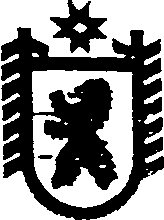 Республика КарелияАДМИНИСТРАЦИЯ СЕГЕЖСКОГО МУНИЦИПАЛЬНОГО РАЙОНАПОСТАНОВЛЕНИЕот  22  августа  2016 года   №  750СегежаОб утверждении перечня требований к отдельным видам товаров, работ, услуг (в том   числе предельные цены товаров, работ, услуг), закупаемым                    для обеспечения муниципальных нужд органов местного самоуправления                   Сегежского муниципального района и подведомственных им казенных и бюджетных  учрежденийВ соответствии с частью 4 статьи 19 Федерального закона от 05.04.2013                          № 44-ФЗ «О контрактной системе в сфере закупок товаров, работ, услуг для обеспечения государственных и муниципальных нужд», руководствуясь постановлениями администрации Сегежского муниципального района от  31.03.2016   №  261 «Об утверждении Требований к порядку разработки и принятия муниципальных правовых актов администрации Сегежского муниципального района о нормировании в сфере закупок для обеспечения нужд муниципального образования «Сегежский муниципальный район», содержанию указанных актов и обеспечению их исполнения», от 28.06.2016 № 564 «Об утверждении правил определения требований к  отдельным видам товаров, работ, услуг (в том числе предельные цены товаров, работ, услуг), закупаемым для обеспечения муниципальных нужд органов местного самоуправления Сегежского муниципального района и подведомственных им казенных и                  бюджетных учреждений», администрация Сегежского муниципального района                                        п о с т а н о в л я е т:   1. Утвердить прилагаемый перечень требований к отдельным видам товаров, работ, услуг, в отношении которых определяются требования к их потребительским свойствам (в том числе качеству) и иным характеристикам (в том числе предельные цены товаров, работ, услуг), (далее - Перечень).2. Управлению экономического развития администрации Сегежского муниципального района (Ю.М. Анциферову) разместить Перечень в течение 3 дней со дня их утверждения в единой информационной системе в сфере закупок. 3. Отделу информационных технологий администрации Сегежского муниципального района (Т.А.Слиж) обнародовать настоящее постановление  путем размещения официального текста настоящего постановления в  информационно-телекоммуникационной сети «Интернет» на официальном сайте администрации Сегежского муниципального района  http://home.onego.ru/~segadmin.  4. Контроль за выполнением настоящего постановления оставляю за собой. Глава администрацииСегежского муниципального района   					          И.П.Векслер Разослать: в дело, УЭР, ОК, ОБУ, СКК, финансовое управление, муниципальные и казенные учреждения (40) – всем в электронном виде.                УТВЕРЖДЕНпостановлением администрацииСегежского муниципального района от  22 августа 2016 г.  № 750ПЕРЕЧЕНЬ ТРЕБОВАНИЙОТДЕЛЬНЫХ ВИДОВ ТОВАРОВ, РАБОТ, УСЛУГ, В ОТНОШЕНИИ КОТОРЫХОПРЕДЕЛЯЮТСЯ ТРЕБОВАНИЯ К ИХ ПОТРЕБИТЕЛЬСКИМ СВОЙСТВАМ(В ТОМ ЧИСЛЕ КАЧЕСТВУ) И ИНЫМ ХАРАКТЕРИСТИКАМ(В ТОМ ЧИСЛЕ ПРЕДЕЛЬНЫЕ ЦЕНЫ ТОВАРОВ, РАБОТ, УСЛУГ)_________________№ п/п Код по ОКПД 2Наименование товара, работы, услуги Требования к потребительским свойствам (в том числе качеству) и иным характеристикам (в том числе предельные цены) отдельных видов товаров, работ, услуг Требования к потребительским свойствам (в том числе качеству) и иным характеристикам (в том числе предельные цены) отдельных видов товаров, работ, услуг Требования к потребительским свойствам (в том числе качеству) и иным характеристикам (в том числе предельные цены) отдельных видов товаров, работ, услуг Требования к потребительским свойствам (в том числе качеству) и иным характеристикам (в том числе предельные цены) отдельных видов товаров, работ, услуг Требования к потребительским свойствам (в том числе качеству) и иным характеристикам (в том числе предельные цены) отдельных видов товаров, работ, услуг Требования к потребительским свойствам (в том числе качеству) и иным характеристикам (в том числе предельные цены) отдельных видов товаров, работ, услуг № п/п Код по ОКПД 2Наименование товара, работы, услуги Характеристика Единица измерения Единица измерения Значение характеристики Значение характеристики Значение характеристики № п/п Код по ОКПД 2Наименование товара, работы, услуги Характеристика код по ОКЕИ наименование Должности  органов местного самоуправления Сегежского муниципального района (далее - органы местного самоуправления) и подведомственных им казенных и бюджетных учреждений (далее - учреждения)Должности  органов местного самоуправления Сегежского муниципального района (далее - органы местного самоуправления) и подведомственных им казенных и бюджетных учреждений (далее - учреждения)Должности  органов местного самоуправления Сегежского муниципального района (далее - органы местного самоуправления) и подведомственных им казенных и бюджетных учреждений (далее - учреждения)№ п/п Код по ОКПД 2Наименование товара, работы, услуги Характеристика код по ОКЕИ наименование Должности муниципальной службы  категории «руководители», руководители учрежденийДолжности муниципальной службы  категории «руководители», руководители учрежденийИные муниципальные служащие, сотрудники казенных и бюджетных учреждений (за исключением руководителей)№ п/п Код по ОКПД 2Наименование товара, работы, услуги Характеристика код по ОКЕИ наименование руководитель и заместитель руководителя органа местного самоуправленияруководитель и заместитель руководителя структурного подразделения органа местного самоуправления, руководитель учрежденияИные муниципальные служащие, сотрудники казенных и бюджетных учреждений (за исключением руководителей)1 2 3 4 5 6 7 8 9 1.26.20.11Компьютеры портативные массой не более , такие как ноутбуки, планшетные компьютеры, карманные компьютеры, в том числе совмещающие функции мобильного телефонного аппарата, электронные записные книжки и аналогичная компьютерная техника1.1НоутбукиРазмер и тип экрана  039дюйм не более 17 не более 17 не более 17 1.1НоутбукиВес  166кг не более 10не более 10не более 101.1НоутбукиТип процессора Многоядерный Многоядерный Многоядерный 1.1НоутбукиЧастота процессора  ГГцне менее 1,5не менее 1,5не менее 1,51.1НоутбукиРазмер оперативной памяти ГБ не менее 2 не менее 2 не менее 2 1.1НоутбукиОбъем накопителя  ГбНе менее 500  Не менее 500  Не менее 500  1.1НоутбукиТип жесткого диска  HDD/SSD HDD/SSD HDD/SSD1.1НоутбукиОптический привод  Наличие DVD-RW Наличие DVD-RW Наличие DVD-RW1.1НоутбукиНаличие модулей Wi-Fi, Bluetooth, поддержки 3G (UMTS)1.1НоутбукиТип видеоадаптера ИнтегрированныйИнтегрированныйИнтегрированный1.1НоутбукиВремя работы час Автономное время работы не менее 5Автономное время работы не менее 5Автономное время работы не менее 51.1НоутбукиОперационная система Windows не ниже версии 7 Professional (рус.)Windows не ниже версии 7 Professional (рус.)Windows не ниже версии 7 Professional (рус.)1.1НоутбукиПредустановленное программное обеспечение Операционная системаОперационная системаОперационная система1.1НоутбукиПроводная сетьНаличиеНаличиеНаличие1.1НоутбукиАудиоВстроенноеВстроенноеВстроенное1.1НоутбукиПредельная цена 50 00050 00050 000226.20.15Машины вычислительные электронные цифровые прочие, содержащие или не содержащие в одном корпусе одно или два из следующих устройств для автоматической обработки данных: запоминающие устройства, устройства ввода, устройства вывода2.1Компьютеры персональные настольные, рабочие станции выводаТип (моноблок/ системный блок и монитор)Моноблок/системный блок и мониторМоноблок/системный блок и мониторМоноблок/системный блок и монитор2.1Компьютеры персональные настольные, рабочие станции выводаРазмер экрана/ монитора 039 дюйм Не более 25 Не более 25 Не более 25 2.1Компьютеры персональные настольные, рабочие станции выводаТип процессора МногоядерныйМногоядерныйМногоядерный2.1Компьютеры персональные настольные, рабочие станции выводаЧастота процессора  ГГцНе менее 3Не менее 3Не менее 32.1Компьютеры персональные настольные, рабочие станции выводаРазмер оперативной памяти  ГбНе менее 2Не менее 2Не менее 22.1Компьютеры персональные настольные, рабочие станции выводаОбъем накопителя Гб Не менее 500Не менее 500Не менее 5002.1Компьютеры персональные настольные, рабочие станции выводаТип жесткого диска HDDHDDHDD2.1Компьютеры персональные настольные, рабочие станции выводаОптический привод Наличие DVD-RWНаличие DVD-RWНаличие DVD-RW2.1Компьютеры персональные настольные, рабочие станции выводаТип видеоадаптера ИнтегрированныйИнтегрированныйИнтегрированный2.1Компьютеры персональные настольные, рабочие станции выводаОперационная система Windows не ниже версии 7 Professional (рус.)Windows не ниже версии 7 Professional (рус.)Windows не ниже версии 7 Professional (рус.)Компьютеры персональные настольные, рабочие станции выводаПредустановленное программное обеспечение Операционная системаОперационная системаОперационная системаКомпьютеры персональные настольные, рабочие станции выводаПроводная сетьНаличиеНаличиеНаличиеКомпьютеры персональные настольные, рабочие станции выводаАудиоВстроенноеВстроенноеВстроенноеКомпьютеры персональные настольные, рабочие станции выводаПредельная цена  383рубль Моноблок - 60 000/ Системный блок и монитор -  40 000Моноблок - 60 000/ Системный блок и монитор -  40 000Моноблок - 60 000/ Системный блок и монитор -  40 0002.2Сервер Тип Tower-сервер, монитор, клавиатура, мышь, ИБП 2.2Сервер Размер экрана/ монитора 039 дюйм Не более 25 2.2Сервер Тип процессора Многоядерный2.2Сервер Частота процессора  ГГцНе менее 2,52.2Сервер Размер оперативной памяти  ГбНе менее 82.2Сервер Дисковый массивГб Не менее 1 0002.2Сервер Тип жесткого диска HDD2.2Сервер Оптический привод Наличие DVD-RW2.2Сервер Тип видеоадаптера Интегрированный2.2Сервер Операционная система Windows Server SE не ниже версии 2008 (рус.)2.2Сервер Предустановленное программное обеспечение Операционная система, межсетевой экран, почтовый сервер, принт-сервер2.2Сервер Проводная сетьНаличие 3-х выходов2.2Сервер АудиоВстроенное2.2Сервер Предельная цена  383рубль 280 000326.20.16Устройства ввода или вывода, содержащие или не содержащие в одном корпусе запоминающие устройства3.1ПринтерыМетод печати (струйный/ лазерный)Струйный/лазерныйСтруйный/лазерныйСтруйный/лазерный3.1ПринтерыЦветность (цветной/ черно- белый)Цветной/черно-белыйЦветной/черно-белыйЦветной/черно-белый3.1ПринтерыМаксимальный формат A4A4A43.1ПринтерыСкорость печати/ сканирования Страниц/мин Не менее 18Не менее 18Не менее 183.1ПринтерыДвусторонняя печатьАвтоматическая / с ручной подачей бумаги (поддержка драйверов)Автоматическая / с ручной подачей бумаги (поддержка драйверов)Автоматическая / с ручной подачей бумаги (поддержка драйверов)3.1ПринтерыПредельная цена  383рубль 8 0008 0008 0003.2СканерыМетод печати (струйный/ лазерный - для принтера/ многофункционального устройства)3.2СканерыРазрешение сканирования (для сканера/ многофункционального устройства)dpi 1 200 (оптическое)1 200 (оптическое)1 200 (оптическое)3.2СканерыМаксимальный формат A4A4A43.2СканерыСкорость печати/ сканирования Страниц/мин Не менее 5 Не менее 5 Не менее 5 3.2СканерыПредельная цена  383рубль 7 0007 0007 0003.3Многофункциональные устройстваМетод печати (струйный/ лазерный - для принтера/ многофункционального устройства)ЛазерныйЛазерныйЛазерный3.3Многофункциональные устройстваРазрешение сканирования (для сканера/  многофункционального устройства)dpi 1 200 (оптическое)1 200 (оптическое)1 200 (оптическое)3.3Многофункциональные устройстваЦветность (цветной/ черно- белый)Цветной/черно-белыйЦветной/черно-белыйЦветной/черно-белый3.3Многофункциональные устройстваМаксимальный формат A3A3A33.3Многофункциональные устройстваСкорость печати/ сканирования Страниц/мин Не менее 20 – печати / не менее 5 - сканированияНе менее 20 – печати / не менее 5 - сканированияНе менее 20 – печати / не менее 5 - сканирования3.3Многофункциональные устройстваДвусторонняя печатьАвтоматическая / с ручной подачей бумаги (поддержка драйверов)Автоматическая / с ручной подачей бумаги (поддержка драйверов)Автоматическая / с ручной подачей бумаги (поддержка драйверов)3.3Многофункциональные устройстваПредельная цена  383рубль 100 000100 000100 000426.30.11Аппаратура коммуникационная передающая с приемными устройствами4.1Телефоны мобильныеТип устройства (телефон)Телефон4.1Телефоны мобильныеПоддерживаемые стандарты GSM 900/1800/1900, UMTS, LTE4.1Телефоны мобильныеВремя работы 356 час В активном режиме разговора  304.1Телефоны мобильныеМетод управления (сенсорный/ кнопочный)Сенсорный/
кнопочный4.1Телефоны мобильныеКоличество SIM-карт 796 шт14.1Телефоны мобильныеСтоимость годового владения оборудованием (включая договоры технической поддержки, обслуживания, сервисные договоры) из расчета на одного абонента (одну единицу трафика) в течение всего срока службы 383рубль  12 0003 600 3 6004.1Телефоны мобильныеПредельная цена383 рубль 3 0001 0001 0005.29.10.2Автомобили легковые Мощность двигателя 251 лошадиная сила 150 150  5.29.10.2Автомобили легковые КомплектацияБазовая 5.29.10.2Автомобили легковые Предельная цена383 рубль 1 000 000 1 000 0006.31.01.11.150Мебель для сидения, преимущественно с металлическим каркасом6.1Стулья/КреслаМатериал (металл)металл6.1Стулья/КреслаОбивочные материалы предельное значение- кожа натуральная; возможные значения: искусственная кожа, мебельный (искусственный) мех, искусственная замша (микро-фибра), ткань, нетканые материалы предельное значение- искусственная кожа; возможные значения: мебельный (искусственный) мех, искусственная замша (микро-фибра), ткань, нетканые материалы предельное значение- искусственная кожа; возможные значения: мебельный (искусственный) мех, искусственная замша (микро-фибра), ткань, нетканые материалы 7.31.01.12.160Мебель для сидения, преимущественно с деревянным каркасом7.1Стулья/КреслаМатериал (вид древесины)предельное значение - массив древесины "ценных" пород (твердолиственных и тропических); возможные значения: древесина хвойных и мягко-лиственных пород предельное значение - древесина хвойных и мягко-лиственных пород предельное значение - древесина хвойных и мягко-лиственных пород 8.31.01.11Мебель металлическая для офисов, административных помещений, учебных заведений, учреждений культуры и т.п.Материал (металл)металл9.31.01.12Мебель деревянная для офисов, административных помещений, учебных заведений, учреждений культуры и т.п.Материал (вид древесины)предельное значение - массив древесины "ценных" пород (твердолиственных и тропических); возможные значения: древесина хвойных и мягко-лиственных пород